2017留学美国春季访学项目通知

根据学习目标、英语水平和专业背景的不同，参加项目的学生均可申请两类课程：英语及美国文化课程、或大学专业学分课程。A类英语及美国文化课程面向希望提高英文水平、了解美国社会、增进对不同文化的认识和理解、提高国际意识和国际交流能力的学生。课程内容包括英语听说读写、美国历史、美国文化等，并辅以专题讲座、小组讨论及校园文化实践、中美大学生交流活动等形式， 拓宽学生的国际视野。 B类大学专业学分课程面向英文水平和GPA成绩达到学校要求、希望学习专业课程的学生，和美国大学的在读学生混合编班，由美国大学进行统一的学术管理与学术考核，获得美国大学正式成绩单。各项目具体介绍及选拔要求如下：哥伦比亚大学 访学项目项目介绍哥伦比亚大学美国历史最悠久的五所大学之一，与耶鲁、哈佛、普林斯顿、康乃尔等八所大学共同组成“常春藤联盟(Ivy League)”，成为世界顶尖学府的代名词。学校位于世界之都--纽约曼哈顿，亦是奥巴马、胡适、徐志摩、李政道、蒙代尔、摩尔根等名人求学之地。哥伦比亚的校友和教授中一共有88人获得过诺贝尔奖，包括奥巴马总统在内的三位美国总统是该校的毕业生。在《美国新闻与世界报道》发布的美国大学权威排名中，哥伦比亚大学在全美4000多所高校综合排名第4名。英语及美国文化课程（ALP）春季访学时间：2017年1月17日 –  5月1日，总费用约15,373美元（约合人民币101,000元）。哥伦比亚大学ALP成立于1911年，是全美最古老的语言中心。课程内容丰富、形式多样，以分级小班授课、专题讲座、小组讨论、校园文化实践、参观当地机构、参加中美大学生交流活动等各种形式，强化训练学生的英语听说读写能力、了解美国历史文化。大学专业学分课程春季访学时间：2017年1月17日 – 5月1日，总费用约25,666美元（约合人民币170,000元）。参加大学专业学分课程的同学，与哥伦比亚大学在读学生混合编班，由哥伦比亚大学进行统一的学术管理与学术考核，获得哥伦比亚大学正式成绩单。总费用包括学杂费、在读期间医疗保险、及项目设计与管理费，不含住宿费、生活费与机票。申请条件（1）      项目名额：5名（2）      选拔要求1.       英语及美国文化课程：具有良好的英语基础，并通过面试2.       大学专业学分课程：A类课程：托福100，或雅思7.0，GPA3.0（4分制）；B类课程：托福85-99，或雅思6.5，GPA3.0 （4分制）；B类课程选课有限制，具体咨询本校国际处老师或全美国际教育协会项目官员（3）      截至时间：10月30日，录满即止报名咨询电话: 国际合作处 谭老师 67792153全美国际   程老师 139 129 27145全美国际教育协会在线报名官网：www.usiea.org（点击窗口右上角“在线报名”）宾夕法尼亚大学访学项目项目介绍位于美国的历史名城、宾夕法尼亚州最大城市—费城，宾夕法尼亚大学（简称宾大）由美国著名科学家及政治家本杰明•富兰克林创建于1740年，是美国第四古老的高等教育机构，也是美国第一所现代意义上的大学。宾大与耶鲁、哈佛、普林斯顿、康乃尔等八所大学共同组成“常春藤联盟(Ivy League)”，成为世界顶尖学府的代名词。宾夕法尼亚大学还创立了北美第一所医学院、第一所商学院（沃顿商学院）以及第一个学生会组织。其金融专业和护理专业排名全美第一，教育学、经济学、医疗、历史学、法学、英语及商科其它专业皆排名全美前十。在《美国新闻与世界报道》发布的美国大学权威排名中，宾夕法尼亚大学在全美4000多所高校综合排名第8名、世界大学排名第14名。英语及美国文化课程春季访学时间：2017年3月1日—6月16日，项目费用1.2万美元（约合人民币7.8万元）；宾夕法尼亚大学语言中心隶属于宾大文理学院，成立于1960年，50多年来积累了丰富英语教学的经验。每年有来自世界各地2000多名学生在此学习，中国学生比例仅为7%左右。宾大的“强化英语课程”（Intensive Program）分为100-800级别，为不同英语水平的学生提供全方位提高语言使用的能力。通过语言测试中高级水平的学生还可以入读“强化商务英语课程”（Business Intensive Program），通过语言专家授课和商科教授的讲座，增强商务沟通能力，为进入职场做好准备。大学专业学分课程春季访学时间：2017年1月11日 – 5月15日，根据学生选课所属院系的不同，专业学分课程一学期的项目费用略有差别，在1.8万美元（约合人民币11.7万元）至2.9万美元（约合人民币18.8万元）。顺利完成学业后，获得宾夕法尼亚大学的正式学分和成绩单，经本校教务处获院系评估认可的学分可转为本校学分。项目费用包括学杂费、在读期间医疗保险、及项目设计与管理费；不包括住宿费、生活费及机票。申请条件（1）      项目名额：3名（2）      选拔要求英语及美国文化课程：具有良好的英语基础，入读“强化商务英语”需具备中高级英语水平或托福70分或雅思6.0分； 大学专业学分课程：托福100，或雅思7.0，GPA3.3（4分制）；大二或大二年级以上学生方可申请。（3）      截至时间：专业学分课程10月15日，英语及美国文化课程10月30日，录满即止报名咨询电话: 国际合作处 谭老师 67792153全美国际   程老师 139 129 27145全美国际教育协会在线报名官网：www.usiea.org（点击窗口右上角“在线报名”）波士顿大学访学项目项目介绍波士顿是美国马萨诸塞州的首府和最大城市，是美国最古老、最有文化价值的城市之一，是美国东北部的高等教育中心以及生物医药产业创新中心。波士顿大学创立于1839年，是历史悠久的全球顶尖私立大学之一。波士顿大学下设17个学位颁发学院，开设学科齐全且在全球拥有极高的学术声誉，其优势学科如管理、金融、传播、生物医学工程等。波士顿大学具有无可比拟的优越地理位置，校园位于波士顿市中心，距离哈佛大学、麻省理工大学仅10分钟车程，学术氛围非常浓厚。在《美国新闻与世界报道》发布的世界大学权威排名中，波士顿大学排名第32名。英语及美国文化课程的访学时间为：2017年1月18日— 4月21日，项目费用约1.1万美元（约合人民币6.8万元）；波士顿大学语言中心成立于1975年，40年来积累了丰富英语教学的经验，语言课程均由波士顿大学资深名师授课，开设从A到E的5个级别的语言课程，且分为“学术英语”、“科技英语”、“商务英语”、“美国文化”等不同方向的课程，满足学生的不同需求，帮助他们全方位提高语言使用的能力。由于波士顿所具备的浓厚的文化艺术氛围，更为选修语言课程的学生提供了深入了解美国文化、感受国际大都市文化气息的绝佳机会。大学专业学分课程的访学时间为：2017年1月19日 – 5月12日，波士顿大学大都会学院给予本项目学生60%的学费减免，减免后的本科访学项目费用约为1.2万美元（约合人民币7.7万元）。本科项目只面向商科或相关专业的学生，且已经完成本校大一年级的课程。项目学生将在波士顿大学大都会学院注册、选课、学习。大都会学院是波士顿大学的17所学位颁发学院之一，开设本科和研究生课程，并为在职人士提供在职进修机会。项目学生一学期需选择4门专业课，选课范围为：商业与组织心理学、财务管理、创新管理、国际商业管理、创新流程：新产品与新服务、社会学特别话题（领导力）、在变化中经营、美国管理、文化与体系、商务战略。参加专业学分项目的学生均可免费修读两个健身及文娱活动学分。项目费用包括学杂费、在读期间医疗保险、及项目设计与管理费；不包括住宿费、生活费及机票。申请条件1.         项目名额：3名2.         选拔要求英语及美国文化课程：具有良好的英语基础，并通过面试大学专业学分课程：托福84，或雅思7.0，GPA3.0（4分制）；本科访学只面向大二或大二年级以上学生；3.         截至时间：专业学分课程，9月20日；语言文化课程， 10月30日。录满即止。报名咨询电话: 国际合作处 谭老师 67792153全美国际   程老师 139 129 27145全美国际教育协会在线报名官网：www.usiea.org（点击窗口右上角“在线报名”）美国加州大学河滨分校 访学项目项目介绍加州大学河滨分校是一所美国著名的公立研究型大学，是加州大学系统中十大分校之一。加州大学河滨分校位于加利福尼亚州河滨市，距离洛杉矶一小时车程。加州大学河滨分校除了以其高质量的教育水平和“全美最美校园”闻名于世，更以学生多样化、教学理念多样化、课程多样化为特点，位列《美国新闻与世界报道》“全美教育多样化”排名第五，在全美公立大学中排名第55名、在全美4000多所高校综合排名第112名。2014年4月，美国《时代》杂志评选加州大学河滨分校为美国“性价比最高”的大学。
   英语及美国文化课程春季访学时间：2017年3月29日 – 2017年6月9日，项目费用约6,400美元（约合人民币43,000元），以分级小班授课、专题讲座、小组讨论、校园文化实践、参观当地机构、参加中美大学生交流活动等各种形式，强化训练学生的英语听说读写能力、了解美国历史文化，英语水平较高的学生可以选修国际商务英语或口语强化课程。学生可入住经河滨分校严格筛选的美国寄宿家庭，近距离接触美国家庭、社区和社会，获得全方位的访学体验。大学专业学分课程春季访学时间：2017年3月27日 – 2017年6月16日，项目费用约9,300美元（约合人民币62,000元），大学学分课程面向本校大多数专业的学生，顺利完成学业后，获得加州大学河滨分校的正式学分和成绩单，经本校教务处获院系评估认可的学分可转为本校学分。项目费用包括学杂费、在读期间医疗保险、及项目设计与管理费，不包括住宿费、生活费及机票。（参照2016年费用标准，最终以加州大学公布的2017年数额为准）申请条件1)         项目名额：5名2)         选拔要求英语及美国文化课程：具有良好的英语基础，并通过面试大学专业学分课程：托福80，或雅思6.5，或通过加州大学河滨分校语言测试；GPA良好3)         截至时间：10月30日，录满即止报名咨询电话: 国际合作处 谭老师 67792153全美国际   程老师 139 129 27145全美国际教育协会在线报名官网：www.usiea.org（点击窗口右上角“在线报名”）申请流程1、学生本人提出申请，在学校国际合作交流处报名；2、同时登录项目选拔管理机构 -- 全美国际教育协会网站www.usiea.org，填写《美国名校访学2016-2017学年报名表》，网上报名的时间决定录取的顺序和安排宿舍的顺序；3、 学生申请资料经初步审核后，参加面试确定预录取名单；4、 学生提交正式申请材料并缴纳项目费用，获得学校录取及签证后赴美学习；加州大学圣地亚哥分校加州大学圣地亚哥分校是一所世界级的公立研究型大学，是加州大学系统中十大分校之一。在2014年《美国新闻与世界报道》发布的美国大学权威排名中，加州大学圣地亚哥分校在全美公立大学中排名第9名、在全美4000多所高校综合排名第39名；在上海交通大学发布的全球高校学术排名中，圣地亚哥分校位于第14名；在2014 Times世界大学排名中，圣地亚哥分校位列第40位。(一)、大学专业学分课程（UPS）1、项目特征1、UPS项目的学生在连续九个月学习之后获得带薪实习（OPT）项目的机会。2、因为UPS项目的学生是以第二优先的方式选课，所以学费比UCSD拿学位的国际生要低30%。3、大学毕业生参加UPS项目可以选修UCSD的研究生课程，如果之后学生被研究院录取，选修的学分可以相应转换进被录取学校的硕士或博士学分。4、学生可以学习UCSD Extension （职能课程）并取得UCSD Extension颁发的各领域的职业证书。2、报名申请材料：1）、申请表格。2）、学费资金证明。3）、TOEFL或IELTS考试成绩。4）、最近2年的学习成绩单。5）、12门专业课程的选课表。6)、一页自述（解释学生为何选择UCSD和居住在圣地亚哥地区以及学生希望参加的活动）7)、其它申请材料。3、选课方式：学生通过网上查询：students.ucsd.edu 选课，提交一份选修课程表格，表格中可以选填12门课程，其中首选3门课程，备选9门课程。4、项目报名时间5、申请条件英语及美国文化课程：具有良好的英语基础大学专业学分课程：托福90，或雅思7.5，GPA3.5（4分制）以上6、录取程序1）直接录取：学生如果符合以下条件，将取得直接录取UPS项目资格：专业排名达到学生在读中国大学的前20%。英语达到TOEFL90分以上或IELTS 7.5以上。2）有条件录取：1、专业排名达到学生在读中国大学的前10%。2、如学生申请时未能达到英语TOEFL90分以上或IELTS 7.5的条件，必须提前在UCSD上10周的英语强化课程，课程结束后，如果能通过UCSD 109等级英语考试，则能够录取进入UPS项目。学生在第一学期需要先学习2门专业课程和2门英语课程。6、学费：7800美元/学期。（每学期三个月）学费不包括：住宿费、生活费、学生个人课外活动费用，书本费，可自行选择的图书馆使用费，所需的课程实验费，和研究生课程或电子和计算机工程等技术类课程的额外支出、超过12个学分的其它学费。（二）、英语及美国文化课程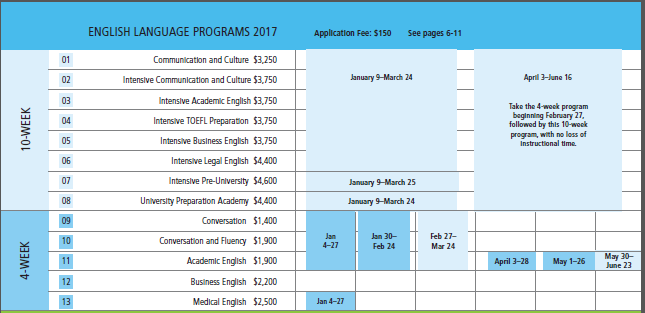 美国加州大学圣地亚哥分校2017寒假“国际商业与金融”、“创新创业”三周海外课堂项目一、【国际商业与金融】海外课堂学习时间：2017年2月6日至2月25日学习地点：美国加州大学圣地亚哥分校，拉荷拉市学习证书：顺利完成课程的同学将获得加州大学圣地亚哥分校颁发的项目结业证书。项目优势：前往新经济中心、创业梦想摇篮-美国加州世界级高校，美式商业金融课堂，核心课程集训商业主题演讲，英语口语搭档校外实地参观，深度体验美国文化项目详细介绍学习地点--加州大学圣地亚哥分校-公立“常春藤”加州大学圣地亚哥分校是一所世界级的公立研究型大学，是加州大学系统中十大分校之一。在2016年《美国新闻与世界报道》发布的美国大学权威排名中，加州大学圣地亚哥分校在全美公立大学中排名第9名、在全美4000多所高校综合排名第39名。学校位于加利福尼亚州西南部的海滨城市圣地亚哥，风景优美常年阳光灿烂，是美国商业、科技和教育都十分发达的地区。课程安排项目课程由美国商业领域专家授课,以通过美国商业文化案例研究学习的方式，了解美国企业如何作产品决策、商业领导人如何应对人力资源挑战并作相应决策。Week 1Week 2Week 3* 以下为项目主干课程《金融系统与工具Financial Systems and Instruments》和《美国商业理念与实践U.S. Business Concepts and Practices》会涵盖的授课内容，供参考。最终日程安排根据教师、课程时间进行相应调整：二、【创新与创业】海外课堂学习时间：2016年2月6日至2月25日；学习地点：加州大学圣地亚哥分校，拉荷拉市；项目优势：课程的安排着眼于拓宽学生商业知识，提高创新意识和学习美国经营理念，同时全方位培养学生的口语交际的能力，提升文化竞争力。课程将由圣地亚哥分校强大的师资队伍教授，通过具体案例向学生们讲解美国是如何将培养创新创业意识，将理论付诸于实践，获得成功。课余时间游览圣地亚哥著名景点，体验南部加州风光。课程日程安排Week 1Week 2Week 3* 以下为项目主干课程《创新与企业家精神U.S. Innovation and Entrepreneurship》和《美国商业理念与实践U.S. Business Concepts and Practices》会涵盖的授课内容，仅供参考，最终安排根据教师、课程时间进行相应调整：三、海外课堂-项目费用项目费用约为人民币RMB35,200元，项目为学生在美国学习和参观的费用，包括：课程学习费用、课程学习证书、往返大巴接送机、双人间公寓、医疗保险、ID卡、公交卡、自由出入图书馆等。注：如若ID卡丢失，需缴纳15美元的重办费用。费用不包括：国际机票（可按RMB1万元预算）、签证费用、公寓住宿期间的个人餐费、公寓电话服务或其他服务、学习用品等费用。四、申请条件仅限本校全日制本科生及研究生，成绩优异、道德品质好，在校期间未受过纪律处分，身心健康，能顺利完成在美学习任务；学术要求:托福60，雅思5.5分或CET四级500以上家庭具有一定经济基础，能够承担访学所需学费及生活费；通过学院的资格审核；通过项目办公室的面试及材料审核；截至时间：10月15日，录满即止报名咨询电话: 国际合作处谭老师 67792153全美国际程老师 139 129 27145全美国际教育协会在线报名官网：www.usiea.org（点击窗口右上角“在线报名”）五、申请流程1、学生本人提出申请，在学校国际合作交流处报名；2、同时登录项目选拔管理机构 -- 全美国际教育协会网站www.usiea.org，填写《美国名校访学2016-2017学年报名表》；学生申请资料经初步审核后，参加面试确定预录取名单；学生提交正式申请材料并缴纳项目费用，获得学校录取及签证后赴美学习；昆山杜克大学本科生第二校园项目项目介绍昆山杜克大学位于江苏省昆山市，比邻上海，是一所由杜克大学（2013-2014年《美国新闻与世界报道》将杜克大学列为全美第8，与麻省理工学院和宾夕法尼亚大学并列）和武汉大学合办的新型世界一流大学，为来自世界各地的精英本科生、研究生、教授、研究员和管理者提供优质的学习与研究环境。昆山杜克大学本科第二校园国际化学习项目旨在为来自世界各地的在读本科生提供为时一学期的创新型通识博雅教育。项目提供一系列激发求知欲和培养批判性思维的跨学科课程，包括全球健康、人文科学、社会科学、物理和自然科学、英文写作和中文语言指导等。学生可以获得杜克大学授予的学分，并转换学分。学生可以申请秋季或春季入学，教授分别来自美国杜克大学和昆山杜克大学，以英语授课。学生可以在线访问杜克大学图书馆的海量资源。大学专业学分课程的访学时间：春季学期：2017年2月14日——6月10日；秋季学期：2017年8月21日——12月20日，项目中国学生学费24400人民币／学期，住宿费6000-8000元／学期。（往届录取中国学生奖学金覆盖率100%。奖学金仅用于支付学费，包括全额奖学金及部分奖学金）；课程范围涵盖全球健康、人文学科、社会科学及自然科学等学科领域。该学期项目包括两个为期7周的学习阶段，学生每学期可根据个人兴趣和原学校的课程要求，选择四门强化课程。申请条件项目名额：不限选拔要求：大一至大四在校本科生；GPA 3.0 以上或班级排名前25%；有较强的英文的听说读写能力（以英文网络视频面试为准）截止时间：春季学期申请截止日期：2016年10月1日秋季学期申请截止日期：2017年3月1日申请流程点击此处进行网上申报。其中具体你需要准备以下材料：所在大学的正式成绩单两封来自大学教师的推荐信（任何学科）两到三篇以英语撰写的短文（每篇不超过 500 字）说明对昆山杜克大学第二校园国际学期项目感兴趣的原因。任选一项：介绍你的跨文化经历，可以是国际的，也可以是发生在你所在国家或社区的。你碰到的最大的挑战是什么？从该经历中，你学到了哪些关于你自己或与别人合作的经验？昆山杜克大学第二校园国际化学习项目旨在教育学生成为具有全球视野和对中国有深度见解的国际公民。阐述你希望如何从中学到知识。可选文章：你希望录取委员会在评估你的候选资格时应该知道的其他信息。（不超过300 字）昆山杜克大学管理学硕士项目项目概览昆山杜克大学管理学硕士项目（Master of Management Studies: Duke Kunshan University, 简称MMS：DKU) 为昆山杜克大学与杜克大学富卡商学院合作项目。项目将商业基础知识学习和在中美两国的学习体验相结合，为期10个月。每年暑期学生在美国杜克大学富卡商学院开始，学习一段时间以后，回到国内，在昆山杜克大学继续学习，直至毕业。昆山杜克大学管理学硕士项目所有课程由杜克大学富卡商学院全美排名第一（根据美国《商业周刊》2008-2012年排名）的师资执教。在昆山期间，富卡商学院教授将飞赴中国为学生授课。富卡商学院在《商业周刊》2014年全美商学院排名中名列榜首。在10个月的高强度学习中，学生将与来自全球不同国家的优秀学子一起，师从顶尖的商学院教授，学习系统的商科知识和技能。课程内容包括会计、财务、市场营销、策略、企业经济、资本市场、数据模型与决策、组织架构、供应链管理和商务沟通等领域。体验式的课堂教学、小组合作学习、中美两国学习体验，以及商业实践项目，将帮助学生获得扎实的商务知识和技能，成为优秀的国际商业人才。昆山杜克大学愿意为优秀学生，和需要经济补助的学生提供最高可至全额的奖学金或助学金。奖学金具体信息会在录取时提供。针对中国籍学生（包括港澳台），我们有特殊的学费补贴，学费较国际学生相比，有约40%优惠。申请条件本科应届毕业生或工作年限不超过两年的本科毕业生（专业要求：不限背景申请材料：完整的网上申请个人简历；本科在校完整成绩单自我陈述短文推荐信GMAT或GRE成绩了解更多申请流程信息，请点击这里。截止时间：第一轮：2016年9月13第二轮：2016年11月29第三轮：2017年1月30第四轮：2017年3月7日昆山杜克大学医学物理理学硕士项目项目概览昆山杜克大学提供的医学物理理学硕士（MSc-MP）项目让学生为充满挑战的医学物理事业做好准备，同时还能为那些有志于在学术界或科研界发展的学生继续就读博士课程铺路。这里有着世界名校之一——杜克大学最先进的课堂教授方式和临床见习机会，让你在中美两国参与到精心设计的课程中。医学物理学是一项充满活力的事业，它在癌症的诊断和治疗过程中应用了物理学的知识，其职业道路包括学术界、研究机构、医疗企业和临床服务。在昆山杜克大学经过为期两年的学习，取得杜克大学硕士学位后，学生将能够在中国或国际各个机构中贡献最前沿的医学物理知识。我们通过课堂教授、临床见习、论文研究、前沿讲座等多元化的方式让学生在物理学中发挥天赋，在现实生活的医学需求中应用所学知识，实现自己的个人价值！毕业后，学生将获得美国杜克大学研究生院的理学硕士学位，并同时成为美国杜克大学和昆山杜克大学的校友。昆山杜克大学承诺为每一位需要经济援助的学生提供全额或部分的奖学金。学生向研究生院提出申请以后不需要额外的申请就会自动分配奖学金。申请条件项目申请人必须持有认证机构颁发的等同于美国学士学位的学位证书专业要求：物理学、自然科学、数学或工程等相关专业学士学位申请材料：完整的网上申请简历高中以后学校成绩单自我陈述短文三封推荐信官方GRE成绩官方托福或雅思成绩（*母语非英语的学生须参加英语语言测试）了解更多申请流程信息，请点击这里。截止时间：2017年1月31号 （在优先申请截止日后，我们仍接受申请，直至额满为止）昆山杜克大学全球健康理学硕士项目项目概述昆山杜克大学的全球健康理学硕士教育致力于疾病预防，从社会、经济、政治和环境等方面探索导致疾病的原因，以及促进健康公平性。全球健康作为一门复杂的综合性学科，需要汇集众多不同学科的专家学。本课程集合了不同学科领域的优秀人才一起来解决人类所面临的复杂的健康卫生问题，并培养出下一代的全球健康领袖人物。全球健康理学硕士项目招募的学生来自于不同的学科背景，包括医学、公共卫生、生物、工程、法律、经济、公共政策、商科等。该项目突出培养学生跨学科合作能力，学生具备实地科研经历，并获得专家级教授的悉心指导， 使得学生在未来多元的职业道路上均能有所作为。学生完成课程要求后，将获得美国杜克大学授予的理学硕士学位。昆山杜克大学开设的全球健康硕士课程遵循在杜克大学的成功模式。在过去的六年中，杜克大学全球健康硕士项目已经培养了超过100名全球健康专才，这些人活跃在学术、政府、非政府组织以及行业企业等不同的岗位。还有很多毕业生在世界顶级名校继续攻读此方向的博士学位。申请条件项目申请人必须持有认证机构颁发的等同于美国学士学位的学位证书GPA 3.0以上申请材料：完整的网上申请表简历目的陈述三封推荐信高中以后的学校成绩单官方GRE或MACT成绩官方TOEFL成绩 (最低90分)或IELTS成绩(最低7.0分) (仅适用于母语非英语的申请人)   4. 截止日期：2017年3月31日昆山杜克大学环境政策硕士项目项目介绍昆山杜克大学环境政策硕士为两年制专业学位，旨在为希望从事环境经济与政策领域相关工作的学生提供所需的教育基础和职业经验。环境政策硕士项目由杜克大学尼古拉斯环境学院和桑德福公共政策学院联合支持创建。学生将在来自昆山杜克大学和杜克大学的教授指导下学习。根据《美国新闻和世界报道》的排名，杜克大学（美国）环境管理和政策专业排名世界前三。本专业的毕业生将获得美国杜克大学的硕士学位。近年来，对环境政策分析师、环境管理及环境商务人才的需求迅猛增长。社会需要这些人能够理解环境问题的本质、找到因地制宜的解决方案，帮助政府、企业和非政府组织制定应对措施。培养这样的环境领袖正是昆山杜克大学环境政策硕士项目的宗旨。为了使学生掌握必需的技能，环境硕士项目创造性地把公共政策和环境管理的核心课程整合在一起。为学生提供政策研究、调研、实习、职业发展和到美国杜克大学学习的机会。我们将着重培养学生的分析能力，使他们在面对问题时能够形成新的想法，对眼下的环境挑战提出切实有效的解决方案。昆山杜克大学环境政策项目的学制为四个学期，16门课程，总计48学分。课程设计旨在为新一代环境领域领导者提供必备的技能。课程包括经济学、政治学、社会学、历史、法律、统计学和环境科学。申请条件：项目申请人必须持有认证机构颁发的等同于美国学士学位的学位证书专业要求：环境科学，环境工程，化学、经济学，公共政策等。（建议学生在入学之前完成统计学基础和微观经济学课程）申请材料：-填写完整的网上申请表	https://dukekunshan.edu.cn/en/academics/master-environmental-policy/admission- 简历（不超过2页）-目的陈述（500至1000字）- 至少两封推荐信	建议有两封反映学术成就的推荐信，另有一封反映职场表现的推荐信- 高中以后所有的学校成绩单	上传一份列有所获学位的非官方成绩单和其他所有曾就读的大学院校开具的成绩单- 官方 GRE 成绩 （ETS code-5156 Duke University）-官方 TOEFL 成绩（最低要求为 90 分）或 IELTS 成绩（最低要求为 7.0 分）   4. 截止日期：2017年1月15日2016UPS项目留学时间申请截止日期春季2017年1月4日-2017年3月28日2016年10月30日夏季2017年3月27日-2017年6月16日2016年12月31日日期行程安排2017/2/6（星期一）欢迎仪式、注册、校园参观、新生介绍及公共交通培训；【参观】圣地亚哥市游览2017/2/7（星期二）【课程】美国商业理念及实践；（8:30-9:45 与美国学生进行讨论）【课程】金融系统和工具2017/2/8（星期三）【课程】美国商业理念及实践；【课程】金融系统和工具【参观】个人和小型商业金融服务（富国银行或其他类似机构）2017/2/9（星期四）【课程】美国商业理念及实践；（8:30-9:45 与美国学生进行讨论）【课程】金融系统和工具2017/2/10（星期五）【课程】美国商业理念及实践；【演讲】抵押贷款和房地产投资的杠杆作用2017/2/11（星期六）【参观】Point Loma Cabrillo国家博物馆      Coronado州立海滩和Del Coronado酒店日期行程安排2017/2/12（星期日）自由活动2017/2/13（星期一）【课程】美国商业理念及实践；【课程】金融系统和工具2017/2/14（星期二）【课程】美国商业理念及实践；（8:30-9:45 与美国学生进行讨论）【课程】金融系统和工具2017/2/15（星期三）【课程】美国商业理念及实践；【课程】金融系统和工具【参观】金融规划企业（美林或其他类似机构）2017/2/16（星期四）【课程】美国商业理念及实践；（8:30-9:45 与美国学生进行讨论）【课程】金融系统和工具2017/2/17（星期五）【课程】美国商业理念及实践；【演讲】股票经纪人-股票和债券2017/2/18（星期六）【参观】Balboa公园日期行程安排2017/2/19（星期日）自由活动2017/2/20（星期一）【课程】美国商业理念及实践；【课程】金融系统和工具2017/2/21（星期二）【课程】美国商业理念及实践；（8:30-9:45 与美国学生进行讨论）【课程】金融系统和工具；【参观】金融从业者（Robert Half代理公司及其他机构代理）2017/2/22（星期三）【课程】美国商业理念及实践；【课程】金融系统和工具2017/2/23（星期四）【课程】美国商业理念及实践；（8:30-9:45 与美国学生进行讨论）【演讲】一名金融分析员的工作2017/2/24（星期五）【课程】美国商业理念及实践；【课程】金融系统和工具【结业】欢送午餐会、毕业典礼2017/2/25（星期六）前往UCSD机场，离开美国，飞往中国2017/2/26（星期日）回到中国How to arrange financing (raise capital)如何融资（融资）Establishing sound financial practicesfor business建立商务上的健全的金融实践Checks and balances in financialpractices金融实践中的制衡Strategies for handling business crisis处理企业危机的策略Strategies for predicting financialtrends预测金融动向的策略Different aspects of financialinvestment and risk金融投资于风险的不容方面Currency fluctuation—the effect onfinancial markets币值波动 - 对金融市场的影响English vocabulary for effective有效的英文词汇Communication in the world of finance 金融领域的沟通English vocabulary and phrases forbuilding business relationships建立商务关系的英文词汇与短语Tips and strategies in expressinggratitude to business associates对合作伙伴表示感谢的表达技巧和策略Talking about errors in finance;providing effective feedback金融方面的失误的探讨；提供有效的反馈English for motivation and teamwork关于激励与团队协作的英文Discussing the ethics of business in theU.S.美国商业道德的讨论Effective English for recruiting andmanaging talent招聘与人才管理的相关英文日期行程安排2月6日（星期一）入学欢迎仪式，注册，新生介绍，交通培训及校园游览；【参观】圣地亚哥市2月7日（星期二）【课程】美国商业理念及原则（8:30-9:45与美国学生进行讨论）；【课程】创新与企业家精神2月8日（星期三）【课程】美国商业理念及原则；【课程】创新与企业家精神；【参观】制造企业2月9日（星期四）【课程】美国商业理念及原则（8:30-9:45与美国学生进行讨论）；【课程】创新与企业家精神2月10日（星期五）【课程】美国商业理念及原则；【演讲】开发和推广新产品或服务2月11日（星期六）【参观】国家博物馆；【参观】Coronado州立海滩和Del Coronado酒店日期行程安排2月12日（星期日）自由活动2月13日（星期一）【课程】美国商业理念及原则；【课程】创新与企业家精神；2月14日（星期二）【课程】美国商业理念及原则（8:30-9:45与美国学生进行讨论）；【课程】创新与企业家精神2月15日（星期三）【课程】美国商业理念及原则；【课程】创新与企业家精神；【参观】UCSD的Von Liebig创业中心2月16日（星期四）【课程】美国商业理念及原则（8:30-9:45与美国学生进行讨论）；【课程】创新与企业家精神2月17日（星期五）【课程】美国商业理念及原则；【演讲】关于鼓励创新的管理机制2月18日（星期六）【参观】Balboa公园日期行程安排2月19日（星期日）自由活动2月20日（星期一）【课程】美国商业理念及原则；【课程】创新与企业家精神；2月21日（星期二）【课程】美国商业理念及原则（8:30-9:45与美国学生进行讨论）；【课程】创新与企业家精神；【参观】绿色商业中心2月22日（星期三）【课程】美国商业理念及原则；【课程】创新与企业家精神；2月23日（星期四）【课程】美国商业理念及原则（8:30-9:45与美国学生进行讨论）；【课程】创新与企业家精神；【演讲】在美国创业2月24日（星期五）【课程】美国商业理念及原则；【课程】创新与企业家精神；【结业】欢送午餐会，毕业典礼2月25日（星期六）前往圣地亚哥；回到中国2月26日（星期日）前往圣地亚哥；回到中国How to be a Successful Professional如何成为成功的专业人士How to Communicate with Diplomacy and Tact外交与机智的沟通技巧Strategic Planning Essentials for the Entrepreneur企业家战略规划要点Developing the Attitude of Leadership as an Entrepreneur  培养企业家的领导精神Innovative Advertising创新广告Product and Brand Development for the Innovator创新者的产品与品牌发展Innovative Problem Solving 关于创新的问题解决How American Manufacturing is Central to American Innovation 美国制造业为何在美国创新中至关重要U.S. Manufacturing, Entrepreneurship, and Competitiveness in Production美国制造业、创业及产品竞争力Innovation, Development, and Design创新、发展与设计Entrepreneurs and Venture Capital Firms企业家与风险投资公司Stimulate and Manage New Business Enterprises新型企业的激励与管理Designing and Leading Innovative Ventures 设计与领导创新风险投资公司Market Analysis and Research 市场分析与研究Creativity and Developing Innovation and New Products创造、创新发展与新产品Commercializing Innovation创新商业化Innovation and Entrepreneurship Strategy 创新与创业战略Evaluating and Managing Innovation Opportunities 创新机遇的评估与管理Talking about Manufacturing关于制造业的探讨Consumer and Buyer Behavior顾客与消费者的行为English Vocabulary and Phrases for Negotiating a Purchase谈判采购的英语词汇与短语Politely Disagreeing with a Business Associate如何礼貌的表达业务合作中的不同意见Effective Communication Strategies for Dealing with a Dissatisfied Customer对于不满意客户的有效沟通策略Essential English for Running an Effective Meeting主持高效会议的重要英文Motivational English to Inspire Employees用于激励员工的英文Providing Effective Feedback in English用英文进行有效的反馈